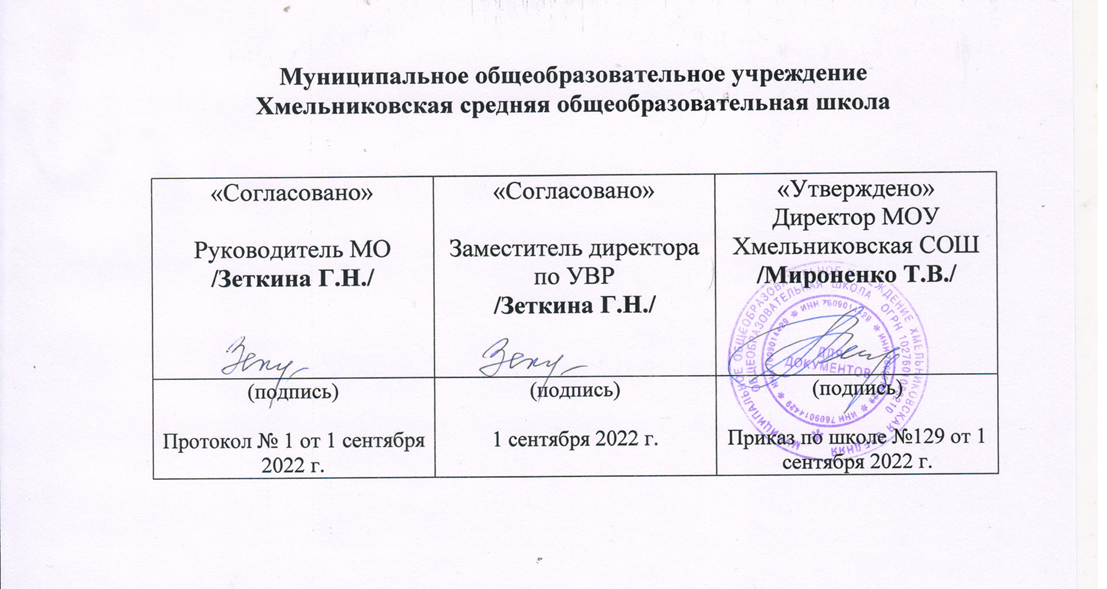 РАБОЧАЯ ПРОГРАММА по учебному предмету «Всеобщая история. История России»для 6 класса основного общего образованияСоставила: Муканина А.Н.2022 г.Пояснительная записка.Рабочая программа по истории для 6 класса составлена на основе следующих документов: - Федеральный закон «Об образовании в Российской Федерации от 29 декабря 2012 г. №273 - ФЗ. Федеральный закон от 29.12.2012 №273 — ФЗ (с изм. и доп. вступ. в силу в 2021 году)- Федеральный государственный образовательный стандарт основного общего образования по истории, утвержденный приказом Минобразования России от «17» декабря 2010 г. № 1897- Приказ Министерства просвещения РФ от 20 мая 2020 г. № 254 утвержден федеральный перечень учебников. (Приказ №766от 23.12 2020 г с изменениями, зарегистрирован 02.03. 2021 г №62645)- Концепция преподавания учебного курса «История России» в образовательных организациях Российской Федерации от 23 октября 2020 г.- Учебный план МОУ Хмельниковской СОШ на 2022-2023 учебный год- ООП ООО МОУ Хмельниковской СОШ- Примерная основная образовательная программа основного общего образования, одобренная решением федерального учебно-методического объединения по общему образованию (протокол от 08.04.2015 №1/15 в ред. протокола от 28.10.2015 №3/15)Рабочая программа по истории для 9 класса составлена с учётом авторской программы по истории России для предметной линии учебников под редакцией А.В.Торкунова (Рабочая программа и тематическое планирование курса «История России». 6-9 классы (основная школа): учебное пособие для общеобразовательных организаций / А.А.Данилов, О.Н.Журавлева, И.Е.Барыкина. – Просвещение, 2018 г.)./Всеобщая история. Рабочие программы А.А. Вигасина, Г.И. Годера, А.Я. Юдовской, А.О. Сороко-Цюпа к предметной линии учебников А.А.Вигасина – А.О. Сороко – Цюпы. 5-9 класс. М.: Просвещение, 2014.Планируемые результаты освоения учебного предмета (курса) «История»Программа обеспечивает формирование личностных, метапредметных, предметных результатов.Личностными результатами изучения курса истории в 6 классе являются:• первичная социальная и культурная идентичность на основе усвоения системы исторических понятий и представлений о прошлом Отечества (период до XV в.), эмоционально положительное принятие своей этнической идентичности;• познавательный интерес к прошлому своей Родины;• изложение своей точки зрения, её аргументация в соответствии с возрастными возможностями;• проявление эмпатии как понимания чувств других людей и сопереживания им;• уважительное отношение к прошлому, к культурному и историческому наследию через понимание исторической обусловленности и мотивации поступков людей предше-ствующих эпох;• навыки осмысления социально-нравственного опыта предшествующих поколений;• уважение к народам России и мира и принятие их культурного многообразия, понимание важной роли взаимодействия народов в процессе формирования древнерусской народности;• следование этическим нормам и правилам ведения диалога в соответствии с возрастными возможностями, формирование коммуникативной компетентности;• обсуждение и оценивание своих достижений, а также достижений других обучающихся под руководством педагога;• расширение опыта конструктивного взаимодействия в социальном общении.Метапредметные результаты изучения истории включают следующие умения и навыки:• формулировать при поддержке учителя новые для себя задачи в учёбе и познавательной деятельности;• планировать при поддержке учителя пути достижения образовательных целей;• соотносить свои действия с планируемыми результатами, осуществлять контроль своей деятельности в процессе достижения результата, оценивать правильность решения учебной задачи;• работать с учебной и внешкольной информацией (анализировать графическую, художественную, текстовую, аудиовизуальную информацию, обобщать факты, составлять план, тезисы, конспект и т. д.);• собирать и фиксировать информацию, выделяя главную и второстепенную, критически оценивать её достоверность (при помощи педагога);• использовать современные источники информации —материалы на электронных носителях: находить информацию в индивидуальной информационной среде, среде образовательного учреждения, федеральных хранилищах образовательных информационных ресурсов и контролируемом Интернете под руководством педагога;• привлекать ранее изученный материал при решении познавательных задач;• ставить репродуктивные вопросы (на воспроизведение материала) по изученному материалу;• определять понятия, устанавливать аналогии, классифицировать явления, с помощью учителя выбирать основания и критерии для классификации и обобщения;• логически строить рассуждение, выстраивать ответ в соответствии с заданием, целью (сжато, полно, выборочно);• применять начальные исследовательские умения при решении поисковых задач;• решать творческие задачи, представлять результаты своей деятельности в форме устного сообщения, участия в дискуссии, беседы, презентации и др., а также в виде письменных работ;• использовать ИКТ-технологии для обработки, передачи, систематизации и презентации информации;• планировать этапы выполнения проектной работы, распределять обязанности, отслеживать продвижение в выполнении задания и контролировать качество выполнения работы;• организовывать учебное сотрудничество и совместную деятельность с учителем и сверстниками, работать индивидуально и в группе;• определять свою роль в учебной группе, вклад всех участников в общий результат.Предметные результаты изучения истории включают:• определение исторических процессов, событий во времени, применение основных хронологических понятий и терминов (эра, тысячелетие, век);• установление синхронистических связей истории Руси и стран Европы и Азии;• составление и анализ генеалогических схем и таблиц;• определение и использование исторических понятий и терминов;• овладение элементарными представлениями о закономерностях развития человеческого общества с древности, начале исторического пути России и судьбах народов, населяющих её территорию;• использование знаний о территории и границах, географических особенностях, месте и роли России во всемирно-историческом процессе в изучаемый период;• использование сведений из исторической карты как источника информации о расселении человеческих общностей в эпоху первобытности, расположении древних народов и государств, местах важнейших событий;• изложение информации о расселении человеческих общностей в эпоху первобытности, расположении древних государств, местах важнейших событий;• описание условий существования, основных занятий, образа жизни людей в древности, памятников культуры, событий древней истории;• понимание взаимосвязи между природными и социальными явлениями, их влияния на жизнь человека;• высказывание суждений о значении исторического и культурного наследия восточных славян и их соседей;• описание характерных, существенных черт форм догосударственного и государственного устройства древних общностей, положения основных групп общества, религиозных верований людей;• поиск в источниках различного типа и вида (в материальных памятниках древности, отрывках исторических текстов) информации о событиях и явлениях прошлого;• анализ информации, содержащейся в летописях и правовых документах и публицистических произведениях, записках иностранцев и других источниках по истории;• использование приёмов исторического анализа (сопоставление и обобщение фактов, раскрытие причинно-следственных связей, целей и результатов деятельности людей и др.);• понимание важности для достоверного изучения прошлого комплекса исторических источников, специфики учебно-познавательной работы с источниками древнейшего периода развития человечества;• оценивание поступков, человеческих качеств на основе осмысления деятельности исторических личностей;• умение различать достоверную и вымышленную (мифологическую, легендарную) информацию в источниках и их комментирование (при помощи учителя);• сопоставление (при помощи учителя) различных версий и оценок исторических событий и личностей с опорой на конкретные примеры;• определение собственного отношения к дискуссионным проблемам прошлого;• систематизация информации в ходе проектной деятельности, представление её результатов как по периоду в целом, так и по отдельным тематическим блокам;• поиск и оформление материалов древней истории своего края, региона, применение краеведческих знаний при составлении описаний исторических и культурных памятников на территории современной России;• приобретение опыта историко-культурного, историко-антропологического, цивилизационного подходов к оценке социальных явлений;• личностное осмысление социального, духовного, нравственного опыта периода Древней и Московской Руси;• уважение к древнерусской культуре и культуре других народов, понимание культурного многообразия народов Евразии в изучаемый период.Синхронизация курсов всеобщей истории и истории России в 6 классеСодержание учебного курса «История»Всеобщая история (28 часов)6 классВведение. Живое Средневековье. Становление средневековой Европы (VI-XI вв.). Образование варварских королевств. Государство франков и христианская церковь в VI-VIII вв. Возникновение и распад империи Карла Великого. Феодальная раздробленность Западной Европы в IX-XI вв. Англия в раннее Средневековье. Византийская империя и славяне в VI-XI вв. Византия при Юстиниане. Борьба империи с внешними врагами. Культура Византии. Образование славянских государств. Арабы в VI-XI вв. Возникновение ислама. Арабский халифат и его распад. Культура стран халифата. Феодалы и крестьяне. Средневековая деревня и ее обитатели. В рыцарском замке. Средневековый город в Западной и Центральной Европе. Формирование средневековых городов. Горожане и их образ жизни. Торговля в Средние века. Католическая церковь в XI-XIII вв. Крестовые походы. Могущество папской власти. Католическая церковь и еретики. Крестовые походы. Образование централизованных государств в Западной Европе (XI-XV вв.) Как происходило объединение Франции. Что англичане считают началом своих свобод. Столетняя война. Усиление королевской власти в конце XV в. во Франции и в Англии. Реконкиста и образование централизованных государств на Пиренейском полуострове. Государства, оставшиеся раздробленными: Германия и Италия в XII-XV вв. Славянские государства и Византия в XIV-XV вв. Гуситское движение в Чехии. Завоевание турками-османами Балканского полуострова. Культура Западной Европы в Средние века. Средневековое искусство. Культура раннего Возрождения в Италии. Научные открытия и изобретения. Народы Азии, Америки и Африки в Средние века. Средневековая Азия: Китай, Индия, Япония. Государства и народы Африки и доколумбовой Америки.История России.6 классВведение. Наша Родина Россия. Народы и государства на территории нашей страны в древности. Древние люди и их стоянки на территории современной России. Неолитическая революция. Первые скотоводы, земледельцы, ремесленники. Образование первых государств. Восточные славяне и их соседи. Русь в IX — первой половине XII в. Первые известия о Руси. Становление Древнерусского государства. Правление князя Владимира. Крещение Руси. Русское государство при Ярославе Мудром. Русь при наследниках Ярослава Мудрого. Владимир Мономах. Общественный строй и церковная организация на Руси. Культурное пространство Европы и культура Древней Руси. Повседневная жизнь населения. Место и роль Руси в Европе. История и культура родного края в древности. Русь в середине ХII — начале XIII в. Политическая раздробленность в Европе и на Руси. Владимиро-Суздальское княжество. Новгородская республика. Южные и юго-западные русские княжества. Русские земли в середине XIII — XIV в. Монгольская империя и изменение политической картины мира. Батыево нашествие на Русь. Северо-Западная Русь между Востоком и Западом. Золотая Орда: государственный строй, население, экономика и культура. Литовское государство и Русь. Усиление Московского княжества в Северо-Восточной Руси. Объединение русских земель вокруг Москвы. Куликовская Битва. Развитие культуры в русских землях во второй половине XIII — XIV в. Родной край в истории и культуре Руси. Формирование единого Русского государства. Русские земли на политической карте Европы и мира в начале XV в. Московское княжество в первой половине XV в. Распад Золотой Орды и его последствия. Московское государство и его соседи во второй половине XV в. Русская православная церковь в XV — начале XVI в. Человек в Российском государстве второй половины XV в. Формирование культурного пространства единого Российского государства. Истории и культура родного края.Календарно-тематическое планирование6 класс (28 ч.)ИСТОРИЯ РОССИИ6 класс (40 ч.)Информационно-коммуникационные средства: ЭОР, ЦОР, ресурсы Интернета.- http://rulers.narod.ru – Всемирная история в лицах- http://vvhudlit.shpl.ru/index.html - литература на уроках истории- http://www.xlegio.ru – военно-исторический портал Античности и Средних веков- http://www.booksite.ru/enciklopedia/ - Древнерусская жизнь в картинках- http://statehistory.ru – История государства. История России- http://feb-web.ru – фундаментальная электронная библиотека. Русская литература и фольклор- https://histography.ru – интерактивная карта- https://kartaistorii.ru – документальная игра - https://m.russiainphoto.ru – история России в фотографиях- https://videouroki.net – сайт с видеоуроками, тестами и пр.- http://history4you.ru/ - образовательный проект «Твоя история»- https://arzamas.academy/school - учебник истории в играх- http://www.edu.ru – федеральный портал «Российское образование»- http://www.school-collection.edu.ru – единая коллекция цифровых образовательных ресурсов- http://www.gumer.info/Name_Katalog.php- библиотека книг по истории и другим общественных наукам- http://www.historia.ru – электронный журнал «Мир истории»- http://www.historic.ru/books/index.shtml - историческая библиотека- http://www.historydoc.edu.ru/catalog.asp - коллекция исторических документов- http://www.lib-history.info - историческая библиотека- http://www.oldgazette.narod.ru – сайт «Старые газеты»- https://onlinetestpad.com/ - Online Test Pad - бесплатный сервис для создания тестов с автоматической проверкой - https://edu.skysmart.ru/ - Skysmart— интерактивная рабочая тетрадь от издательства “Про-свещение” и компании Skyeng, в которой собраны задания почти по всем школьным предметам- https://www.learnis.ru/ - Learnis - платформа для создания образовательных квестов, игр-викторин Сайты для педагога- http://www.prosv.ru – сайт издательства «Просвещение»- http://www.history.standart.edu.ru – предметный сайт издательства «Просвещение»- http://www.internet-school.ru – интернет-школа издательства «Просвещение»: «История»- http://www.pish.ru – сайт научно-методического журнала «Преподавание истории в школе»- http://www.1september.ru – газета «История», издательство «Первое сентября»- http://www.pish.ru/сайт журнала «Преподавание истории в школе» с архивом  - http://www.ug.ru/ - Официальный сайт "Учительской газеты". На сайте представлены новости образования, рассматриваются вопросы воспитания, социальной защиты, методики обучения- http://pedsovet.org/ - Всероссийский интернет-педсовет- http://www.1september.ru/ru/ - Газета "Первое Сентября" и ее приложения. - http://his.1september.ru - Газета "История" и сайт для учителя "Я иду на урок истории"- http://www.fipi.ru  - ФИПИ- http://www.uchportal.ru/ - учительский портал – по предметам – уроки, презентации, внеклассная работа, тесты, планирования, компьютерные программ- http://www.hrono.info/biograf/index.php  - Хронос. Коллекция ресурсов по истории. Подробные биографии, документы, статьи, карты- http://www.russianculture.ru/ - портал «Культура России»;- http://www.historia.ru/ - «Мир истории». Электронный журнал- http://www.edu.ru - Центральный образовательный портал, содержит нормативные документы Министерства, стандарты, информацию о проведение эксперимента, сервер информационной поддержки Единого государственного экзамена.-http://www.internet-scool.ru  - сайт Интернет – школы издательства « Просвещение». На сайте представлены Интернет-уроки, которые включают подготовку к сдаче ЕГЭ.  -http://www.intellectcentre.ru – сайт издательства «Интеллект-Центр», где можно найти учебно-тренировочные материалы, демонстрационные версии, банк тренировочных заданий с ответами, методические рекомендации и образцы решений.ИСТОРИЯ НОВОГО ВРЕМЕНИ. XIX в. Мир к началу XX в. Новейшая история. Становление и расцвет индустриального общества. До начала Первой мировой войны.Начало индустриальной эпохи. Страны Европы и США в первой половине XIX в. Азия, Африка и Латинская Америка в XIX-начале XX века. Страны Европы и США во второй половине XIX – начале XX века.IV. РОССИЙСКАЯ ИМПЕРИЯ ВXIX – НАЧАЛЕ XX ВВ.Россия на пути к реформам (1801–1861)Александровская эпоха: государственный либерализм. Отечественная война 1812 г. Николаевское самодержавие: государственный консерватизм Крепостнический социум. Деревня и город. Культурное пространство империи в первой половине XIX в. Пространство империи: этнокультурный облик страны Формирование гражданского правосознания. Основные течения общественной мысли Россия в эпоху реформ. Преобразования Александра II:социальная и правовая модернизация «Народное самодержавие» Александра III. Пореформенный социум. Сельскоехозяйство и промышленность. Культурное пространство империи во второй половине XIX в. Этнокультурный облик империи. Формирование гражданского обществаи основные направления общественных движений. Кризис империи в начале ХХ века. Первая российская революция 1905-1907 гг. Начало парламентаризма Общество и власть после революции «Серебряный век» российской культуры. Региональный компонент..ТемыТемыКол-во часовДата Дата Воспитательные задачиТемыТемыКол-во часовфактпланВоспитательные задачиВведениеВведение11Введение. Живое Средневековье1Становление средневековой Европы (VI-XI вв.)Становление средневековой Европы (VI-XI вв.)5- формирование толерантного сознания и поведения в современном мире, уважения к культуре других народов, понимание места народов нашей страны и их роль в общечеловеческой истории раннего средневековья;- развитие эстетического сознания через освоение культурного наследия народов мира в раннее средневековье;- воспитание важнейших культурно-исторических ориентиров для гражданской, этнонациональной, культурной самоидентификации личности на основе изучения исторического опыта и образа жизни человека раннего феодального общества.- формирование толерантного сознания и поведения в современном мире, уважения к культуре других народов, понимание места народов нашей страны и их роль в общечеловеческой истории зрелого средневековья;- развитие эстетического сознания через освоение культурного наследия народов мира в эпоху раннего Возрождения;- формирование готовности к защите своей родины на примерах войн в средневековой Европе2Образование варварских королевств. Государство франков и христианская церковь в VI-VIII вв.1- формирование толерантного сознания и поведения в современном мире, уважения к культуре других народов, понимание места народов нашей страны и их роль в общечеловеческой истории раннего средневековья;- развитие эстетического сознания через освоение культурного наследия народов мира в раннее средневековье;- воспитание важнейших культурно-исторических ориентиров для гражданской, этнонациональной, культурной самоидентификации личности на основе изучения исторического опыта и образа жизни человека раннего феодального общества.- формирование толерантного сознания и поведения в современном мире, уважения к культуре других народов, понимание места народов нашей страны и их роль в общечеловеческой истории зрелого средневековья;- развитие эстетического сознания через освоение культурного наследия народов мира в эпоху раннего Возрождения;- формирование готовности к защите своей родины на примерах войн в средневековой Европе3Возникновение и распад империи Карла Великого1- формирование толерантного сознания и поведения в современном мире, уважения к культуре других народов, понимание места народов нашей страны и их роль в общечеловеческой истории раннего средневековья;- развитие эстетического сознания через освоение культурного наследия народов мира в раннее средневековье;- воспитание важнейших культурно-исторических ориентиров для гражданской, этнонациональной, культурной самоидентификации личности на основе изучения исторического опыта и образа жизни человека раннего феодального общества.- формирование толерантного сознания и поведения в современном мире, уважения к культуре других народов, понимание места народов нашей страны и их роль в общечеловеческой истории зрелого средневековья;- развитие эстетического сознания через освоение культурного наследия народов мира в эпоху раннего Возрождения;- формирование готовности к защите своей родины на примерах войн в средневековой Европе4Феодальная раздробленность Западной Европы в IX-XI вв.1- формирование толерантного сознания и поведения в современном мире, уважения к культуре других народов, понимание места народов нашей страны и их роль в общечеловеческой истории раннего средневековья;- развитие эстетического сознания через освоение культурного наследия народов мира в раннее средневековье;- воспитание важнейших культурно-исторических ориентиров для гражданской, этнонациональной, культурной самоидентификации личности на основе изучения исторического опыта и образа жизни человека раннего феодального общества.- формирование толерантного сознания и поведения в современном мире, уважения к культуре других народов, понимание места народов нашей страны и их роль в общечеловеческой истории зрелого средневековья;- развитие эстетического сознания через освоение культурного наследия народов мира в эпоху раннего Возрождения;- формирование готовности к защите своей родины на примерах войн в средневековой Европе5Англия в раннее Средневековье1- формирование толерантного сознания и поведения в современном мире, уважения к культуре других народов, понимание места народов нашей страны и их роль в общечеловеческой истории раннего средневековья;- развитие эстетического сознания через освоение культурного наследия народов мира в раннее средневековье;- воспитание важнейших культурно-исторических ориентиров для гражданской, этнонациональной, культурной самоидентификации личности на основе изучения исторического опыта и образа жизни человека раннего феодального общества.- формирование толерантного сознания и поведения в современном мире, уважения к культуре других народов, понимание места народов нашей страны и их роль в общечеловеческой истории зрелого средневековья;- развитие эстетического сознания через освоение культурного наследия народов мира в эпоху раннего Возрождения;- формирование готовности к защите своей родины на примерах войн в средневековой Европе6Культура Западной Европы в эпоху Раннего Средневековья- формирование толерантного сознания и поведения в современном мире, уважения к культуре других народов, понимание места народов нашей страны и их роль в общечеловеческой истории раннего средневековья;- развитие эстетического сознания через освоение культурного наследия народов мира в раннее средневековье;- воспитание важнейших культурно-исторических ориентиров для гражданской, этнонациональной, культурной самоидентификации личности на основе изучения исторического опыта и образа жизни человека раннего феодального общества.- формирование толерантного сознания и поведения в современном мире, уважения к культуре других народов, понимание места народов нашей страны и их роль в общечеловеческой истории зрелого средневековья;- развитие эстетического сознания через освоение культурного наследия народов мира в эпоху раннего Возрождения;- формирование готовности к защите своей родины на примерах войн в средневековой ЕвропеВизантийская империя и славяне в VI-XI вв.Византийская империя и славяне в VI-XI вв.2- формирование толерантного сознания и поведения в современном мире, уважения к культуре других народов, понимание места народов нашей страны и их роль в общечеловеческой истории раннего средневековья;- развитие эстетического сознания через освоение культурного наследия народов мира в раннее средневековье;- воспитание важнейших культурно-исторических ориентиров для гражданской, этнонациональной, культурной самоидентификации личности на основе изучения исторического опыта и образа жизни человека раннего феодального общества.- формирование толерантного сознания и поведения в современном мире, уважения к культуре других народов, понимание места народов нашей страны и их роль в общечеловеческой истории зрелого средневековья;- развитие эстетического сознания через освоение культурного наследия народов мира в эпоху раннего Возрождения;- формирование готовности к защите своей родины на примерах войн в средневековой Европе7Византия при Юстиниане. Борьба империи с внешними врагами. Культура Византии1- формирование толерантного сознания и поведения в современном мире, уважения к культуре других народов, понимание места народов нашей страны и их роль в общечеловеческой истории раннего средневековья;- развитие эстетического сознания через освоение культурного наследия народов мира в раннее средневековье;- воспитание важнейших культурно-исторических ориентиров для гражданской, этнонациональной, культурной самоидентификации личности на основе изучения исторического опыта и образа жизни человека раннего феодального общества.- формирование толерантного сознания и поведения в современном мире, уважения к культуре других народов, понимание места народов нашей страны и их роль в общечеловеческой истории зрелого средневековья;- развитие эстетического сознания через освоение культурного наследия народов мира в эпоху раннего Возрождения;- формирование готовности к защите своей родины на примерах войн в средневековой Европе8Образование славянских государств1- формирование толерантного сознания и поведения в современном мире, уважения к культуре других народов, понимание места народов нашей страны и их роль в общечеловеческой истории раннего средневековья;- развитие эстетического сознания через освоение культурного наследия народов мира в раннее средневековье;- воспитание важнейших культурно-исторических ориентиров для гражданской, этнонациональной, культурной самоидентификации личности на основе изучения исторического опыта и образа жизни человека раннего феодального общества.- формирование толерантного сознания и поведения в современном мире, уважения к культуре других народов, понимание места народов нашей страны и их роль в общечеловеческой истории зрелого средневековья;- развитие эстетического сознания через освоение культурного наследия народов мира в эпоху раннего Возрождения;- формирование готовности к защите своей родины на примерах войн в средневековой ЕвропеАрабы в VI-XI вв.Арабы в VI-XI вв.2- формирование толерантного сознания и поведения в современном мире, уважения к культуре других народов, понимание места народов нашей страны и их роль в общечеловеческой истории раннего средневековья;- развитие эстетического сознания через освоение культурного наследия народов мира в раннее средневековье;- воспитание важнейших культурно-исторических ориентиров для гражданской, этнонациональной, культурной самоидентификации личности на основе изучения исторического опыта и образа жизни человека раннего феодального общества.- формирование толерантного сознания и поведения в современном мире, уважения к культуре других народов, понимание места народов нашей страны и их роль в общечеловеческой истории зрелого средневековья;- развитие эстетического сознания через освоение культурного наследия народов мира в эпоху раннего Возрождения;- формирование готовности к защите своей родины на примерах войн в средневековой Европе9Возникновение ислама. Арабский халифат и его распад.- формирование толерантного сознания и поведения в современном мире, уважения к культуре других народов, понимание места народов нашей страны и их роль в общечеловеческой истории раннего средневековья;- развитие эстетического сознания через освоение культурного наследия народов мира в раннее средневековье;- воспитание важнейших культурно-исторических ориентиров для гражданской, этнонациональной, культурной самоидентификации личности на основе изучения исторического опыта и образа жизни человека раннего феодального общества.- формирование толерантного сознания и поведения в современном мире, уважения к культуре других народов, понимание места народов нашей страны и их роль в общечеловеческой истории зрелого средневековья;- развитие эстетического сознания через освоение культурного наследия народов мира в эпоху раннего Возрождения;- формирование готовности к защите своей родины на примерах войн в средневековой Европе10Культура стран халифата- формирование толерантного сознания и поведения в современном мире, уважения к культуре других народов, понимание места народов нашей страны и их роль в общечеловеческой истории раннего средневековья;- развитие эстетического сознания через освоение культурного наследия народов мира в раннее средневековье;- воспитание важнейших культурно-исторических ориентиров для гражданской, этнонациональной, культурной самоидентификации личности на основе изучения исторического опыта и образа жизни человека раннего феодального общества.- формирование толерантного сознания и поведения в современном мире, уважения к культуре других народов, понимание места народов нашей страны и их роль в общечеловеческой истории зрелого средневековья;- развитие эстетического сознания через освоение культурного наследия народов мира в эпоху раннего Возрождения;- формирование готовности к защите своей родины на примерах войн в средневековой ЕвропеФеодалы и крестьянеФеодалы и крестьяне2- формирование толерантного сознания и поведения в современном мире, уважения к культуре других народов, понимание места народов нашей страны и их роль в общечеловеческой истории раннего средневековья;- развитие эстетического сознания через освоение культурного наследия народов мира в раннее средневековье;- воспитание важнейших культурно-исторических ориентиров для гражданской, этнонациональной, культурной самоидентификации личности на основе изучения исторического опыта и образа жизни человека раннего феодального общества.- формирование толерантного сознания и поведения в современном мире, уважения к культуре других народов, понимание места народов нашей страны и их роль в общечеловеческой истории зрелого средневековья;- развитие эстетического сознания через освоение культурного наследия народов мира в эпоху раннего Возрождения;- формирование готовности к защите своей родины на примерах войн в средневековой Европе11В рыцарском замке1- формирование толерантного сознания и поведения в современном мире, уважения к культуре других народов, понимание места народов нашей страны и их роль в общечеловеческой истории раннего средневековья;- развитие эстетического сознания через освоение культурного наследия народов мира в раннее средневековье;- воспитание важнейших культурно-исторических ориентиров для гражданской, этнонациональной, культурной самоидентификации личности на основе изучения исторического опыта и образа жизни человека раннего феодального общества.- формирование толерантного сознания и поведения в современном мире, уважения к культуре других народов, понимание места народов нашей страны и их роль в общечеловеческой истории зрелого средневековья;- развитие эстетического сознания через освоение культурного наследия народов мира в эпоху раннего Возрождения;- формирование готовности к защите своей родины на примерах войн в средневековой Европе12Средневековая деревня и ее обитатели1- формирование толерантного сознания и поведения в современном мире, уважения к культуре других народов, понимание места народов нашей страны и их роль в общечеловеческой истории раннего средневековья;- развитие эстетического сознания через освоение культурного наследия народов мира в раннее средневековье;- воспитание важнейших культурно-исторических ориентиров для гражданской, этнонациональной, культурной самоидентификации личности на основе изучения исторического опыта и образа жизни человека раннего феодального общества.- формирование толерантного сознания и поведения в современном мире, уважения к культуре других народов, понимание места народов нашей страны и их роль в общечеловеческой истории зрелого средневековья;- развитие эстетического сознания через освоение культурного наследия народов мира в эпоху раннего Возрождения;- формирование готовности к защите своей родины на примерах войн в средневековой ЕвропеСредневековый город и его обитателиСредневековый город и его обитатели2- формирование толерантного сознания и поведения в современном мире, уважения к культуре других народов, понимание места народов нашей страны и их роль в общечеловеческой истории раннего средневековья;- развитие эстетического сознания через освоение культурного наследия народов мира в раннее средневековье;- воспитание важнейших культурно-исторических ориентиров для гражданской, этнонациональной, культурной самоидентификации личности на основе изучения исторического опыта и образа жизни человека раннего феодального общества.- формирование толерантного сознания и поведения в современном мире, уважения к культуре других народов, понимание места народов нашей страны и их роль в общечеловеческой истории зрелого средневековья;- развитие эстетического сознания через освоение культурного наследия народов мира в эпоху раннего Возрождения;- формирование готовности к защите своей родины на примерах войн в средневековой Европе13Формирование средневековых городов. Горожане и их образ жизни1- формирование толерантного сознания и поведения в современном мире, уважения к культуре других народов, понимание места народов нашей страны и их роль в общечеловеческой истории раннего средневековья;- развитие эстетического сознания через освоение культурного наследия народов мира в раннее средневековье;- воспитание важнейших культурно-исторических ориентиров для гражданской, этнонациональной, культурной самоидентификации личности на основе изучения исторического опыта и образа жизни человека раннего феодального общества.- формирование толерантного сознания и поведения в современном мире, уважения к культуре других народов, понимание места народов нашей страны и их роль в общечеловеческой истории зрелого средневековья;- развитие эстетического сознания через освоение культурного наследия народов мира в эпоху раннего Возрождения;- формирование готовности к защите своей родины на примерах войн в средневековой Европе14Торговля в Средние века1- формирование толерантного сознания и поведения в современном мире, уважения к культуре других народов, понимание места народов нашей страны и их роль в общечеловеческой истории раннего средневековья;- развитие эстетического сознания через освоение культурного наследия народов мира в раннее средневековье;- воспитание важнейших культурно-исторических ориентиров для гражданской, этнонациональной, культурной самоидентификации личности на основе изучения исторического опыта и образа жизни человека раннего феодального общества.- формирование толерантного сознания и поведения в современном мире, уважения к культуре других народов, понимание места народов нашей страны и их роль в общечеловеческой истории зрелого средневековья;- развитие эстетического сознания через освоение культурного наследия народов мира в эпоху раннего Возрождения;- формирование готовности к защите своей родины на примерах войн в средневековой ЕвропеКатолическая церковь в XI-XIII вв. Крестовые походыКатолическая церковь в XI-XIII вв. Крестовые походы2- формирование толерантного сознания и поведения в современном мире, уважения к культуре других народов, понимание места народов нашей страны и их роль в общечеловеческой истории раннего средневековья;- развитие эстетического сознания через освоение культурного наследия народов мира в раннее средневековье;- воспитание важнейших культурно-исторических ориентиров для гражданской, этнонациональной, культурной самоидентификации личности на основе изучения исторического опыта и образа жизни человека раннего феодального общества.- формирование толерантного сознания и поведения в современном мире, уважения к культуре других народов, понимание места народов нашей страны и их роль в общечеловеческой истории зрелого средневековья;- развитие эстетического сознания через освоение культурного наследия народов мира в эпоху раннего Возрождения;- формирование готовности к защите своей родины на примерах войн в средневековой Европе15Католическая церковь в Средние века1- формирование толерантного сознания и поведения в современном мире, уважения к культуре других народов, понимание места народов нашей страны и их роль в общечеловеческой истории раннего средневековья;- развитие эстетического сознания через освоение культурного наследия народов мира в раннее средневековье;- воспитание важнейших культурно-исторических ориентиров для гражданской, этнонациональной, культурной самоидентификации личности на основе изучения исторического опыта и образа жизни человека раннего феодального общества.- формирование толерантного сознания и поведения в современном мире, уважения к культуре других народов, понимание места народов нашей страны и их роль в общечеловеческой истории зрелого средневековья;- развитие эстетического сознания через освоение культурного наследия народов мира в эпоху раннего Возрождения;- формирование готовности к защите своей родины на примерах войн в средневековой Европе16Крестовые походы1- формирование толерантного сознания и поведения в современном мире, уважения к культуре других народов, понимание места народов нашей страны и их роль в общечеловеческой истории раннего средневековья;- развитие эстетического сознания через освоение культурного наследия народов мира в раннее средневековье;- воспитание важнейших культурно-исторических ориентиров для гражданской, этнонациональной, культурной самоидентификации личности на основе изучения исторического опыта и образа жизни человека раннего феодального общества.- формирование толерантного сознания и поведения в современном мире, уважения к культуре других народов, понимание места народов нашей страны и их роль в общечеловеческой истории зрелого средневековья;- развитие эстетического сознания через освоение культурного наследия народов мира в эпоху раннего Возрождения;- формирование готовности к защите своей родины на примерах войн в средневековой ЕвропеОбразование централизованных государств в Западной Европе (XI-XV вв.)Образование централизованных государств в Западной Европе (XI-XV вв.)7- формирование толерантного сознания и поведения в современном мире, уважения к культуре других народов, понимание места народов нашей страны и их роль в общечеловеческой истории раннего средневековья;- развитие эстетического сознания через освоение культурного наследия народов мира в раннее средневековье;- воспитание важнейших культурно-исторических ориентиров для гражданской, этнонациональной, культурной самоидентификации личности на основе изучения исторического опыта и образа жизни человека раннего феодального общества.- формирование толерантного сознания и поведения в современном мире, уважения к культуре других народов, понимание места народов нашей страны и их роль в общечеловеческой истории зрелого средневековья;- развитие эстетического сознания через освоение культурного наследия народов мира в эпоху раннего Возрождения;- формирование готовности к защите своей родины на примерах войн в средневековой Европе17Как происходило объединение Франции1- формирование толерантного сознания и поведения в современном мире, уважения к культуре других народов, понимание места народов нашей страны и их роль в общечеловеческой истории раннего средневековья;- развитие эстетического сознания через освоение культурного наследия народов мира в раннее средневековье;- воспитание важнейших культурно-исторических ориентиров для гражданской, этнонациональной, культурной самоидентификации личности на основе изучения исторического опыта и образа жизни человека раннего феодального общества.- формирование толерантного сознания и поведения в современном мире, уважения к культуре других народов, понимание места народов нашей страны и их роль в общечеловеческой истории зрелого средневековья;- развитие эстетического сознания через освоение культурного наследия народов мира в эпоху раннего Возрождения;- формирование готовности к защите своей родины на примерах войн в средневековой Европе18Что англичане считают началом своих свобод1- формирование толерантного сознания и поведения в современном мире, уважения к культуре других народов, понимание места народов нашей страны и их роль в общечеловеческой истории раннего средневековья;- развитие эстетического сознания через освоение культурного наследия народов мира в раннее средневековье;- воспитание важнейших культурно-исторических ориентиров для гражданской, этнонациональной, культурной самоидентификации личности на основе изучения исторического опыта и образа жизни человека раннего феодального общества.- формирование толерантного сознания и поведения в современном мире, уважения к культуре других народов, понимание места народов нашей страны и их роль в общечеловеческой истории зрелого средневековья;- развитие эстетического сознания через освоение культурного наследия народов мира в эпоху раннего Возрождения;- формирование готовности к защите своей родины на примерах войн в средневековой Европе19Столетняя война1- формирование толерантного сознания и поведения в современном мире, уважения к культуре других народов, понимание места народов нашей страны и их роль в общечеловеческой истории раннего средневековья;- развитие эстетического сознания через освоение культурного наследия народов мира в раннее средневековье;- воспитание важнейших культурно-исторических ориентиров для гражданской, этнонациональной, культурной самоидентификации личности на основе изучения исторического опыта и образа жизни человека раннего феодального общества.- формирование толерантного сознания и поведения в современном мире, уважения к культуре других народов, понимание места народов нашей страны и их роль в общечеловеческой истории зрелого средневековья;- развитие эстетического сознания через освоение культурного наследия народов мира в эпоху раннего Возрождения;- формирование готовности к защите своей родины на примерах войн в средневековой Европе20Крестьянские восстания во Франции и Англии1- формирование толерантного сознания и поведения в современном мире, уважения к культуре других народов, понимание места народов нашей страны и их роль в общечеловеческой истории раннего средневековья;- развитие эстетического сознания через освоение культурного наследия народов мира в раннее средневековье;- воспитание важнейших культурно-исторических ориентиров для гражданской, этнонациональной, культурной самоидентификации личности на основе изучения исторического опыта и образа жизни человека раннего феодального общества.- формирование толерантного сознания и поведения в современном мире, уважения к культуре других народов, понимание места народов нашей страны и их роль в общечеловеческой истории зрелого средневековья;- развитие эстетического сознания через освоение культурного наследия народов мира в эпоху раннего Возрождения;- формирование готовности к защите своей родины на примерах войн в средневековой Европе21Усиление королевской власти в конце XV в. во Франции и в Англии1- формирование толерантного сознания и поведения в современном мире, уважения к культуре других народов, понимание места народов нашей страны и их роль в общечеловеческой истории раннего средневековья;- развитие эстетического сознания через освоение культурного наследия народов мира в раннее средневековье;- воспитание важнейших культурно-исторических ориентиров для гражданской, этнонациональной, культурной самоидентификации личности на основе изучения исторического опыта и образа жизни человека раннего феодального общества.- формирование толерантного сознания и поведения в современном мире, уважения к культуре других народов, понимание места народов нашей страны и их роль в общечеловеческой истории зрелого средневековья;- развитие эстетического сознания через освоение культурного наследия народов мира в эпоху раннего Возрождения;- формирование готовности к защите своей родины на примерах войн в средневековой Европе22Реконкиста и образование централизованных государств на Пиренейском полуострове1- формирование толерантного сознания и поведения в современном мире, уважения к культуре других народов, понимание места народов нашей страны и их роль в общечеловеческой истории раннего средневековья;- развитие эстетического сознания через освоение культурного наследия народов мира в раннее средневековье;- воспитание важнейших культурно-исторических ориентиров для гражданской, этнонациональной, культурной самоидентификации личности на основе изучения исторического опыта и образа жизни человека раннего феодального общества.- формирование толерантного сознания и поведения в современном мире, уважения к культуре других народов, понимание места народов нашей страны и их роль в общечеловеческой истории зрелого средневековья;- развитие эстетического сознания через освоение культурного наследия народов мира в эпоху раннего Возрождения;- формирование готовности к защите своей родины на примерах войн в средневековой Европе23Государства, оставшиеся раздробленными: Германия и Италия в XII-XV вв.1- формирование толерантного сознания и поведения в современном мире, уважения к культуре других народов, понимание места народов нашей страны и их роль в общечеловеческой истории раннего средневековья;- развитие эстетического сознания через освоение культурного наследия народов мира в раннее средневековье;- воспитание важнейших культурно-исторических ориентиров для гражданской, этнонациональной, культурной самоидентификации личности на основе изучения исторического опыта и образа жизни человека раннего феодального общества.- формирование толерантного сознания и поведения в современном мире, уважения к культуре других народов, понимание места народов нашей страны и их роль в общечеловеческой истории зрелого средневековья;- развитие эстетического сознания через освоение культурного наследия народов мира в эпоху раннего Возрождения;- формирование готовности к защите своей родины на примерах войн в средневековой ЕвропеСлавянские государства и Византия в XIV-XV вв.Славянские государства и Византия в XIV-XV вв.2- формирование толерантного сознания и поведения в современном мире, уважения к культуре других народов, понимание места народов нашей страны и их роль в общечеловеческой истории раннего средневековья;- развитие эстетического сознания через освоение культурного наследия народов мира в раннее средневековье;- воспитание важнейших культурно-исторических ориентиров для гражданской, этнонациональной, культурной самоидентификации личности на основе изучения исторического опыта и образа жизни человека раннего феодального общества.- формирование толерантного сознания и поведения в современном мире, уважения к культуре других народов, понимание места народов нашей страны и их роль в общечеловеческой истории зрелого средневековья;- развитие эстетического сознания через освоение культурного наследия народов мира в эпоху раннего Возрождения;- формирование готовности к защите своей родины на примерах войн в средневековой Европе24Гуситское движение в Чехии1- формирование толерантного сознания и поведения в современном мире, уважения к культуре других народов, понимание места народов нашей страны и их роль в общечеловеческой истории раннего средневековья;- развитие эстетического сознания через освоение культурного наследия народов мира в раннее средневековье;- воспитание важнейших культурно-исторических ориентиров для гражданской, этнонациональной, культурной самоидентификации личности на основе изучения исторического опыта и образа жизни человека раннего феодального общества.- формирование толерантного сознания и поведения в современном мире, уважения к культуре других народов, понимание места народов нашей страны и их роль в общечеловеческой истории зрелого средневековья;- развитие эстетического сознания через освоение культурного наследия народов мира в эпоху раннего Возрождения;- формирование готовности к защите своей родины на примерах войн в средневековой Европе25Завоевание турками-османами Балканского полуострова.1- формирование толерантного сознания и поведения в современном мире, уважения к культуре других народов, понимание места народов нашей страны и их роль в общечеловеческой истории раннего средневековья;- развитие эстетического сознания через освоение культурного наследия народов мира в раннее средневековье;- воспитание важнейших культурно-исторических ориентиров для гражданской, этнонациональной, культурной самоидентификации личности на основе изучения исторического опыта и образа жизни человека раннего феодального общества.- формирование толерантного сознания и поведения в современном мире, уважения к культуре других народов, понимание места народов нашей страны и их роль в общечеловеческой истории зрелого средневековья;- развитие эстетического сознания через освоение культурного наследия народов мира в эпоху раннего Возрождения;- формирование готовности к защите своей родины на примерах войн в средневековой ЕвропеКультура Западной Европы в Средние векаКультура Западной Европы в Средние века1- формирование толерантного сознания и поведения в современном мире, уважения к культуре других народов, понимание места народов нашей страны и их роль в общечеловеческой истории раннего средневековья;- развитие эстетического сознания через освоение культурного наследия народов мира в раннее средневековье;- воспитание важнейших культурно-исторических ориентиров для гражданской, этнонациональной, культурной самоидентификации личности на основе изучения исторического опыта и образа жизни человека раннего феодального общества.- формирование толерантного сознания и поведения в современном мире, уважения к культуре других народов, понимание места народов нашей страны и их роль в общечеловеческой истории зрелого средневековья;- развитие эстетического сознания через освоение культурного наследия народов мира в эпоху раннего Возрождения;- формирование готовности к защите своей родины на примерах войн в средневековой Европе26Образование и философия, литература, искусство. Культура раннего Возрождения.1- формирование толерантного сознания и поведения в современном мире, уважения к культуре других народов, понимание места народов нашей страны и их роль в общечеловеческой истории раннего средневековья;- развитие эстетического сознания через освоение культурного наследия народов мира в раннее средневековье;- воспитание важнейших культурно-исторических ориентиров для гражданской, этнонациональной, культурной самоидентификации личности на основе изучения исторического опыта и образа жизни человека раннего феодального общества.- формирование толерантного сознания и поведения в современном мире, уважения к культуре других народов, понимание места народов нашей страны и их роль в общечеловеческой истории зрелого средневековья;- развитие эстетического сознания через освоение культурного наследия народов мира в эпоху раннего Возрождения;- формирование готовности к защите своей родины на примерах войн в средневековой ЕвропеНароды Азии, Америки и Африки в Средние векаНароды Азии, Америки и Африки в Средние века1- формирование толерантного сознания и поведения в современном мире, уважения к культуре других народов, понимание места народов нашей страны и их роль в общечеловеческой истории раннего средневековья;- развитие эстетического сознания через освоение культурного наследия народов мира в раннее средневековье;- воспитание важнейших культурно-исторических ориентиров для гражданской, этнонациональной, культурной самоидентификации личности на основе изучения исторического опыта и образа жизни человека раннего феодального общества.- формирование толерантного сознания и поведения в современном мире, уважения к культуре других народов, понимание места народов нашей страны и их роль в общечеловеческой истории зрелого средневековья;- развитие эстетического сознания через освоение культурного наследия народов мира в эпоху раннего Возрождения;- формирование готовности к защите своей родины на примерах войн в средневековой Европе27Народы Азии, Америки и Африки в Средние века1- формирование толерантного сознания и поведения в современном мире, уважения к культуре других народов, понимание места народов нашей страны и их роль в общечеловеческой истории раннего средневековья;- развитие эстетического сознания через освоение культурного наследия народов мира в раннее средневековье;- воспитание важнейших культурно-исторических ориентиров для гражданской, этнонациональной, культурной самоидентификации личности на основе изучения исторического опыта и образа жизни человека раннего феодального общества.- формирование толерантного сознания и поведения в современном мире, уважения к культуре других народов, понимание места народов нашей страны и их роль в общечеловеческой истории зрелого средневековья;- развитие эстетического сознания через освоение культурного наследия народов мира в эпоху раннего Возрождения;- формирование готовности к защите своей родины на примерах войн в средневековой ЕвропеИТОГОВОЕ ПОВТОРЕНИЕИТОГОВОЕ ПОВТОРЕНИЕ1- формирование толерантного сознания и поведения в современном мире, уважения к культуре других народов, понимание места народов нашей страны и их роль в общечеловеческой истории раннего средневековья;- развитие эстетического сознания через освоение культурного наследия народов мира в раннее средневековье;- воспитание важнейших культурно-исторических ориентиров для гражданской, этнонациональной, культурной самоидентификации личности на основе изучения исторического опыта и образа жизни человека раннего феодального общества.- формирование толерантного сознания и поведения в современном мире, уважения к культуре других народов, понимание места народов нашей страны и их роль в общечеловеческой истории зрелого средневековья;- развитие эстетического сознания через освоение культурного наследия народов мира в эпоху раннего Возрождения;- формирование готовности к защите своей родины на примерах войн в средневековой Европе28Повторительно-обобщающий урок «Наследие Средних веков в истории человечества»1- формирование толерантного сознания и поведения в современном мире, уважения к культуре других народов, понимание места народов нашей страны и их роль в общечеловеческой истории раннего средневековья;- развитие эстетического сознания через освоение культурного наследия народов мира в раннее средневековье;- воспитание важнейших культурно-исторических ориентиров для гражданской, этнонациональной, культурной самоидентификации личности на основе изучения исторического опыта и образа жизни человека раннего феодального общества.- формирование толерантного сознания и поведения в современном мире, уважения к культуре других народов, понимание места народов нашей страны и их роль в общечеловеческой истории зрелого средневековья;- развитие эстетического сознания через освоение культурного наследия народов мира в эпоху раннего Возрождения;- формирование готовности к защите своей родины на примерах войн в средневековой ЕвропеТемыКол-во часовДата Дата Дата Воспитательные задачиТемыКол-во часовфактпланпланВведение (1 ч.)Введение (1 ч.)1Наша Родина – Россия. Роль и место России в мировой истории1Тема I. Народы и государствана территории нашей страны в древности (5 ч)Тема I. Народы и государствана территории нашей страны в древности (5 ч)- формирование основ этнонациональной, культурной самоидентификации личности обучающегося, осмысление им опыта созидательной деятельности народов на территории нашей страны и их соседей;- формирование целостного мировоззрения, учитывающего культурное, языковое, духовное многообразие мира, сложившееся в процессе формирования народов2Древние люди и их стоянкина территории современной России1- формирование основ этнонациональной, культурной самоидентификации личности обучающегося, осмысление им опыта созидательной деятельности народов на территории нашей страны и их соседей;- формирование целостного мировоззрения, учитывающего культурное, языковое, духовное многообразие мира, сложившееся в процессе формирования народов3Неолитическая революция.Первые скотоводы, земледельцы, ремесленники1- формирование основ этнонациональной, культурной самоидентификации личности обучающегося, осмысление им опыта созидательной деятельности народов на территории нашей страны и их соседей;- формирование целостного мировоззрения, учитывающего культурное, языковое, духовное многообразие мира, сложившееся в процессе формирования народов4Образование первых государств1- формирование основ этнонациональной, культурной самоидентификации личности обучающегося, осмысление им опыта созидательной деятельности народов на территории нашей страны и их соседей;- формирование целостного мировоззрения, учитывающего культурное, языковое, духовное многообразие мира, сложившееся в процессе формирования народов5Восточные славяне и их соседи1- формирование основ этнонациональной, культурной самоидентификации личности обучающегося, осмысление им опыта созидательной деятельности народов на территории нашей страны и их соседей;- формирование целостного мировоззрения, учитывающего культурное, языковое, духовное многообразие мира, сложившееся в процессе формирования народов6Повторительно-обобщающий урок по теме «Народы и государства на территории нашей страны в древности»1- формирование основ этнонациональной, культурной самоидентификации личности обучающегося, осмысление им опыта созидательной деятельности народов на территории нашей страны и их соседей;- формирование целостного мировоззрения, учитывающего культурное, языковое, духовное многообразие мира, сложившееся в процессе формирования народовТема II. Русь в IX — первой половине XII в. (11 ч)Тема II. Русь в IX — первой половине XII в. (11 ч)7Первые известия о Руси1- воспитание важнейших культурно-исторических ориентиров для гражданской, этнонациональной, культурной самоидентификации личности на основе изучения исторического опыта объединения славянских племен и формирования Древнерусского государства;- воспитание уважения к историческому наследию народов России; к цивилизационному выбору нашей страны как части христианского мира;- формирование готовности к защите Отечества на примере героизма наших предков в борьбе с кочевниками;- развитие эстетического сознания через освоение художественного наследия народов Древней Руси- воспитание важнейших культурно-исторических ориентиров для гражданской, этнонациональной, культурной самоидентификации личности на основе изучения исторического опыта объединения славянских племен и формирования Древнерусского государства;- воспитание уважения к историческому наследию народов России; к цивилизационному выбору нашей страны как части христианского мира;- формирование готовности к защите Отечества на примере героизма наших предков в борьбе с кочевниками;- развитие эстетического сознания через освоение художественного наследия народов Древней Руси8Становление Древнерусского государства1- воспитание важнейших культурно-исторических ориентиров для гражданской, этнонациональной, культурной самоидентификации личности на основе изучения исторического опыта объединения славянских племен и формирования Древнерусского государства;- воспитание уважения к историческому наследию народов России; к цивилизационному выбору нашей страны как части христианского мира;- формирование готовности к защите Отечества на примере героизма наших предков в борьбе с кочевниками;- развитие эстетического сознания через освоение художественного наследия народов Древней Руси- воспитание важнейших культурно-исторических ориентиров для гражданской, этнонациональной, культурной самоидентификации личности на основе изучения исторического опыта объединения славянских племен и формирования Древнерусского государства;- воспитание уважения к историческому наследию народов России; к цивилизационному выбору нашей страны как части христианского мира;- формирование готовности к защите Отечества на примере героизма наших предков в борьбе с кочевниками;- развитие эстетического сознания через освоение художественного наследия народов Древней Руси9Правление князя Владимира. Крещение Руси1- воспитание важнейших культурно-исторических ориентиров для гражданской, этнонациональной, культурной самоидентификации личности на основе изучения исторического опыта объединения славянских племен и формирования Древнерусского государства;- воспитание уважения к историческому наследию народов России; к цивилизационному выбору нашей страны как части христианского мира;- формирование готовности к защите Отечества на примере героизма наших предков в борьбе с кочевниками;- развитие эстетического сознания через освоение художественного наследия народов Древней Руси- воспитание важнейших культурно-исторических ориентиров для гражданской, этнонациональной, культурной самоидентификации личности на основе изучения исторического опыта объединения славянских племен и формирования Древнерусского государства;- воспитание уважения к историческому наследию народов России; к цивилизационному выбору нашей страны как части христианского мира;- формирование готовности к защите Отечества на примере героизма наших предков в борьбе с кочевниками;- развитие эстетического сознания через освоение художественного наследия народов Древней Руси10Русское государство при Ярославе Мудром1- воспитание важнейших культурно-исторических ориентиров для гражданской, этнонациональной, культурной самоидентификации личности на основе изучения исторического опыта объединения славянских племен и формирования Древнерусского государства;- воспитание уважения к историческому наследию народов России; к цивилизационному выбору нашей страны как части христианского мира;- формирование готовности к защите Отечества на примере героизма наших предков в борьбе с кочевниками;- развитие эстетического сознания через освоение художественного наследия народов Древней Руси- воспитание важнейших культурно-исторических ориентиров для гражданской, этнонациональной, культурной самоидентификации личности на основе изучения исторического опыта объединения славянских племен и формирования Древнерусского государства;- воспитание уважения к историческому наследию народов России; к цивилизационному выбору нашей страны как части христианского мира;- формирование готовности к защите Отечества на примере героизма наших предков в борьбе с кочевниками;- развитие эстетического сознания через освоение художественного наследия народов Древней Руси11Русь при наследниках Ярослава Мудрого. Владимир Мономах1- воспитание важнейших культурно-исторических ориентиров для гражданской, этнонациональной, культурной самоидентификации личности на основе изучения исторического опыта объединения славянских племен и формирования Древнерусского государства;- воспитание уважения к историческому наследию народов России; к цивилизационному выбору нашей страны как части христианского мира;- формирование готовности к защите Отечества на примере героизма наших предков в борьбе с кочевниками;- развитие эстетического сознания через освоение художественного наследия народов Древней Руси- воспитание важнейших культурно-исторических ориентиров для гражданской, этнонациональной, культурной самоидентификации личности на основе изучения исторического опыта объединения славянских племен и формирования Древнерусского государства;- воспитание уважения к историческому наследию народов России; к цивилизационному выбору нашей страны как части христианского мира;- формирование готовности к защите Отечества на примере героизма наших предков в борьбе с кочевниками;- развитие эстетического сознания через освоение художественного наследия народов Древней Руси12Общественный строй и церковная организация на Руси1- воспитание важнейших культурно-исторических ориентиров для гражданской, этнонациональной, культурной самоидентификации личности на основе изучения исторического опыта объединения славянских племен и формирования Древнерусского государства;- воспитание уважения к историческому наследию народов России; к цивилизационному выбору нашей страны как части христианского мира;- формирование готовности к защите Отечества на примере героизма наших предков в борьбе с кочевниками;- развитие эстетического сознания через освоение художественного наследия народов Древней Руси- воспитание важнейших культурно-исторических ориентиров для гражданской, этнонациональной, культурной самоидентификации личности на основе изучения исторического опыта объединения славянских племен и формирования Древнерусского государства;- воспитание уважения к историческому наследию народов России; к цивилизационному выбору нашей страны как части христианского мира;- формирование готовности к защите Отечества на примере героизма наших предков в борьбе с кочевниками;- развитие эстетического сознания через освоение художественного наследия народов Древней Руси13Место и роль Руси в Европе1- воспитание важнейших культурно-исторических ориентиров для гражданской, этнонациональной, культурной самоидентификации личности на основе изучения исторического опыта объединения славянских племен и формирования Древнерусского государства;- воспитание уважения к историческому наследию народов России; к цивилизационному выбору нашей страны как части христианского мира;- формирование готовности к защите Отечества на примере героизма наших предков в борьбе с кочевниками;- развитие эстетического сознания через освоение художественного наследия народов Древней Руси- воспитание важнейших культурно-исторических ориентиров для гражданской, этнонациональной, культурной самоидентификации личности на основе изучения исторического опыта объединения славянских племен и формирования Древнерусского государства;- воспитание уважения к историческому наследию народов России; к цивилизационному выбору нашей страны как части христианского мира;- формирование готовности к защите Отечества на примере героизма наших предков в борьбе с кочевниками;- развитие эстетического сознания через освоение художественного наследия народов Древней Руси14Культурное пространство Европы и культура Руси1- воспитание важнейших культурно-исторических ориентиров для гражданской, этнонациональной, культурной самоидентификации личности на основе изучения исторического опыта объединения славянских племен и формирования Древнерусского государства;- воспитание уважения к историческому наследию народов России; к цивилизационному выбору нашей страны как части христианского мира;- формирование готовности к защите Отечества на примере героизма наших предков в борьбе с кочевниками;- развитие эстетического сознания через освоение художественного наследия народов Древней Руси- воспитание важнейших культурно-исторических ориентиров для гражданской, этнонациональной, культурной самоидентификации личности на основе изучения исторического опыта объединения славянских племен и формирования Древнерусского государства;- воспитание уважения к историческому наследию народов России; к цивилизационному выбору нашей страны как части христианского мира;- формирование готовности к защите Отечества на примере героизма наших предков в борьбе с кочевниками;- развитие эстетического сознания через освоение художественного наследия народов Древней Руси15Повседневная жизнь населения. 1- воспитание важнейших культурно-исторических ориентиров для гражданской, этнонациональной, культурной самоидентификации личности на основе изучения исторического опыта объединения славянских племен и формирования Древнерусского государства;- воспитание уважения к историческому наследию народов России; к цивилизационному выбору нашей страны как части христианского мира;- формирование готовности к защите Отечества на примере героизма наших предков в борьбе с кочевниками;- развитие эстетического сознания через освоение художественного наследия народов Древней Руси- воспитание важнейших культурно-исторических ориентиров для гражданской, этнонациональной, культурной самоидентификации личности на основе изучения исторического опыта объединения славянских племен и формирования Древнерусского государства;- воспитание уважения к историческому наследию народов России; к цивилизационному выбору нашей страны как части христианского мира;- формирование готовности к защите Отечества на примере героизма наших предков в борьбе с кочевниками;- развитие эстетического сознания через освоение художественного наследия народов Древней Руси16Повторительно-обобщающий урок по теме «Русь в IX – первой половине XII в.»1- воспитание важнейших культурно-исторических ориентиров для гражданской, этнонациональной, культурной самоидентификации личности на основе изучения исторического опыта объединения славянских племен и формирования Древнерусского государства;- воспитание уважения к историческому наследию народов России; к цивилизационному выбору нашей страны как части христианского мира;- формирование готовности к защите Отечества на примере героизма наших предков в борьбе с кочевниками;- развитие эстетического сознания через освоение художественного наследия народов Древней Руси- воспитание важнейших культурно-исторических ориентиров для гражданской, этнонациональной, культурной самоидентификации личности на основе изучения исторического опыта объединения славянских племен и формирования Древнерусского государства;- воспитание уважения к историческому наследию народов России; к цивилизационному выбору нашей страны как части христианского мира;- формирование готовности к защите Отечества на примере героизма наших предков в борьбе с кочевниками;- развитие эстетического сознания через освоение художественного наследия народов Древней РусиТема III. Русь в середине ХII — начале XIII в. (5 ч)Тема III. Русь в середине ХII — начале XIII в. (5 ч)- воспитание важнейших культурно-исторических ориентиров для миропонимания и познания современного общества на основе изучения исторического опыта развития народов Руси и сохранения культурного единства в условиях политической раздробленности;- развитие эстетического сознания через освоение художественного наследия культуры русских земель и княжеств- воспитание важнейших культурно-исторических ориентиров для миропонимания и познания современного общества на основе изучения исторического опыта развития народов Руси и сохранения культурного единства в условиях политической раздробленности;- развитие эстетического сознания через освоение художественного наследия культуры русских земель и княжеств17Политическая раздробленность в Европе и на Руси1- воспитание важнейших культурно-исторических ориентиров для миропонимания и познания современного общества на основе изучения исторического опыта развития народов Руси и сохранения культурного единства в условиях политической раздробленности;- развитие эстетического сознания через освоение художественного наследия культуры русских земель и княжеств- воспитание важнейших культурно-исторических ориентиров для миропонимания и познания современного общества на основе изучения исторического опыта развития народов Руси и сохранения культурного единства в условиях политической раздробленности;- развитие эстетического сознания через освоение художественного наследия культуры русских земель и княжеств18Владимиро-Суздальское княжество1- воспитание важнейших культурно-исторических ориентиров для миропонимания и познания современного общества на основе изучения исторического опыта развития народов Руси и сохранения культурного единства в условиях политической раздробленности;- развитие эстетического сознания через освоение художественного наследия культуры русских земель и княжеств- воспитание важнейших культурно-исторических ориентиров для миропонимания и познания современного общества на основе изучения исторического опыта развития народов Руси и сохранения культурного единства в условиях политической раздробленности;- развитие эстетического сознания через освоение художественного наследия культуры русских земель и княжеств19Новгородская республика1- воспитание важнейших культурно-исторических ориентиров для миропонимания и познания современного общества на основе изучения исторического опыта развития народов Руси и сохранения культурного единства в условиях политической раздробленности;- развитие эстетического сознания через освоение художественного наследия культуры русских земель и княжеств- воспитание важнейших культурно-исторических ориентиров для миропонимания и познания современного общества на основе изучения исторического опыта развития народов Руси и сохранения культурного единства в условиях политической раздробленности;- развитие эстетического сознания через освоение художественного наследия культуры русских земель и княжеств20Южные и юго-западные русские княжества1- воспитание важнейших культурно-исторических ориентиров для миропонимания и познания современного общества на основе изучения исторического опыта развития народов Руси и сохранения культурного единства в условиях политической раздробленности;- развитие эстетического сознания через освоение художественного наследия культуры русских земель и княжеств- воспитание важнейших культурно-исторических ориентиров для миропонимания и познания современного общества на основе изучения исторического опыта развития народов Руси и сохранения культурного единства в условиях политической раздробленности;- развитие эстетического сознания через освоение художественного наследия культуры русских земель и княжеств21Повторительно-обобщающий урок по теме «Русь в середине XII – начале XIII в.»1Тема IV. Народы и государства степной зоны Восточной Европы и Сибири в XIII – XV вв.(2 ч)Тема IV. Народы и государства степной зоны Восточной Европы и Сибири в XIII – XV вв.(2 ч)- формирование готовности к защите Отечества на примере героизма наших предков в борьбе с агрессией с Запада и Востока;- воспитание важнейших культурно-исторических ориентиров для миропонимания и познания современного общества на основе изучения исторического опыта стремления наших предков сохранить свою культурную идентичность в процессе борьбы за независимость;- осознание значимости объединения русских земель для освобождения нашего государства;- развитие эстетического сознания через освоение художественного наследия культуры русских земель, понимание значимости объединения для возрождения русской культуры.22Золотая Орда: государственный строй, население, экономика, культура1- формирование готовности к защите Отечества на примере героизма наших предков в борьбе с агрессией с Запада и Востока;- воспитание важнейших культурно-исторических ориентиров для миропонимания и познания современного общества на основе изучения исторического опыта стремления наших предков сохранить свою культурную идентичность в процессе борьбы за независимость;- осознание значимости объединения русских земель для освобождения нашего государства;- развитие эстетического сознания через освоение художественного наследия культуры русских земель, понимание значимости объединения для возрождения русской культуры.23Распад Золотой Орды и его последствия1- формирование готовности к защите Отечества на примере героизма наших предков в борьбе с агрессией с Запада и Востока;- воспитание важнейших культурно-исторических ориентиров для миропонимания и познания современного общества на основе изучения исторического опыта стремления наших предков сохранить свою культурную идентичность в процессе борьбы за независимость;- осознание значимости объединения русских земель для освобождения нашего государства;- развитие эстетического сознания через освоение художественного наследия культуры русских земель, понимание значимости объединения для возрождения русской культуры.Тема V. Русские земли в середине XIII — XIV в. (10 ч)Тема V. Русские земли в середине XIII — XIV в. (10 ч)- формирование готовности к защите Отечества на примере героизма наших предков в борьбе с агрессией с Запада и Востока;- воспитание важнейших культурно-исторических ориентиров для миропонимания и познания современного общества на основе изучения исторического опыта стремления наших предков сохранить свою культурную идентичность в процессе борьбы за независимость;- осознание значимости объединения русских земель для освобождения нашего государства;- развитие эстетического сознания через освоение художественного наследия культуры русских земель, понимание значимости объединения для возрождения русской культуры.24Монгольская империя и изменение политической картины мира1- формирование готовности к защите Отечества на примере героизма наших предков в борьбе с агрессией с Запада и Востока;- воспитание важнейших культурно-исторических ориентиров для миропонимания и познания современного общества на основе изучения исторического опыта стремления наших предков сохранить свою культурную идентичность в процессе борьбы за независимость;- осознание значимости объединения русских земель для освобождения нашего государства;- развитие эстетического сознания через освоение художественного наследия культуры русских земель, понимание значимости объединения для возрождения русской культуры.25Батыево нашествие на Русь1- формирование готовности к защите Отечества на примере героизма наших предков в борьбе с агрессией с Запада и Востока;- воспитание важнейших культурно-исторических ориентиров для миропонимания и познания современного общества на основе изучения исторического опыта стремления наших предков сохранить свою культурную идентичность в процессе борьбы за независимость;- осознание значимости объединения русских земель для освобождения нашего государства;- развитие эстетического сознания через освоение художественного наследия культуры русских земель, понимание значимости объединения для возрождения русской культуры.26Северо-Западная Русь между Востоком и Западом1- формирование готовности к защите Отечества на примере героизма наших предков в борьбе с агрессией с Запада и Востока;- воспитание важнейших культурно-исторических ориентиров для миропонимания и познания современного общества на основе изучения исторического опыта стремления наших предков сохранить свою культурную идентичность в процессе борьбы за независимость;- осознание значимости объединения русских земель для освобождения нашего государства;- развитие эстетического сознания через освоение художественного наследия культуры русских земель, понимание значимости объединения для возрождения русской культуры.27Литовское государство и Русь1- формирование готовности к защите Отечества на примере героизма наших предков в борьбе с агрессией с Запада и Востока;- воспитание важнейших культурно-исторических ориентиров для миропонимания и познания современного общества на основе изучения исторического опыта стремления наших предков сохранить свою культурную идентичность в процессе борьбы за независимость;- осознание значимости объединения русских земель для освобождения нашего государства;- развитие эстетического сознания через освоение художественного наследия культуры русских земель, понимание значимости объединения для возрождения русской культуры.28Усиление Московского княжества в Северо-Восточной Руси1- формирование готовности к защите Отечества на примере героизма наших предков в борьбе с агрессией с Запада и Востока;- воспитание важнейших культурно-исторических ориентиров для миропонимания и познания современного общества на основе изучения исторического опыта стремления наших предков сохранить свою культурную идентичность в процессе борьбы за независимость;- осознание значимости объединения русских земель для освобождения нашего государства;- развитие эстетического сознания через освоение художественного наследия культуры русских земель, понимание значимости объединения для возрождения русской культуры.29Объединение русских земель вокруг Москвы. Куликовскаябитва1- формирование готовности к защите Отечества на примере героизма наших предков в борьбе с агрессией с Запада и Востока;- воспитание важнейших культурно-исторических ориентиров для миропонимания и познания современного общества на основе изучения исторического опыта стремления наших предков сохранить свою культурную идентичность в процессе борьбы за независимость;- осознание значимости объединения русских земель для освобождения нашего государства;- развитие эстетического сознания через освоение художественного наследия культуры русских земель, понимание значимости объединения для возрождения русской культуры.30Культурное пространство Руси в середине XIII – XIV в.»1- формирование готовности к защите Отечества на примере героизма наших предков в борьбе с агрессией с Запада и Востока;- воспитание важнейших культурно-исторических ориентиров для миропонимания и познания современного общества на основе изучения исторического опыта стремления наших предков сохранить свою культурную идентичность в процессе борьбы за независимость;- осознание значимости объединения русских земель для освобождения нашего государства;- развитие эстетического сознания через освоение художественного наследия культуры русских земель, понимание значимости объединения для возрождения русской культуры.31Родной край в истории и культуре Руси1- формирование готовности к защите Отечества на примере героизма наших предков в борьбе с агрессией с Запада и Востока;- воспитание важнейших культурно-исторических ориентиров для миропонимания и познания современного общества на основе изучения исторического опыта стремления наших предков сохранить свою культурную идентичность в процессе борьбы за независимость;- осознание значимости объединения русских земель для освобождения нашего государства;- развитие эстетического сознания через освоение художественного наследия культуры русских земель, понимание значимости объединения для возрождения русской культуры.32Повторительно-обобщающий урок по теме «Русские земли в середине XIII — XIV в.»1- формирование готовности к защите Отечества на примере героизма наших предков в борьбе с агрессией с Запада и Востока;- воспитание важнейших культурно-исторических ориентиров для миропонимания и познания современного общества на основе изучения исторического опыта стремления наших предков сохранить свою культурную идентичность в процессе борьбы за независимость;- осознание значимости объединения русских земель для освобождения нашего государства;- развитие эстетического сознания через освоение художественного наследия культуры русских земель, понимание значимости объединения для возрождения русской культуры.Тема VI. Формирование единого Русского государства (7 ч)Тема VI. Формирование единого Русского государства (7 ч)- воспитание важнейших культурно-исторических ориентиров для миропонимания и познания современного общества на основе изучения исторического опыта формирования Российского государства;- воспитание уважения к историческому наследию народов России; восприятие традиций исторического диалога, сложившихся в поликультурном, полиэтничном и многоконфессиональном Российском государстве;- развитие эстетического сознания через освоение художественного наследия народов России- воспитание важнейших культурно-исторических ориентиров для миропонимания и познания современного общества на основе изучения исторического опыта формирования Российского государства;- воспитание уважения к историческому наследию народов России; восприятие традиций исторического диалога, сложившихся в поликультурном, полиэтничном и многоконфессиональном Российском государстве;- развитие эстетического сознания через освоение художественного наследия народов России33Русские земли на политической карте Европы и мира в начале XV в.1- воспитание важнейших культурно-исторических ориентиров для миропонимания и познания современного общества на основе изучения исторического опыта формирования Российского государства;- воспитание уважения к историческому наследию народов России; восприятие традиций исторического диалога, сложившихся в поликультурном, полиэтничном и многоконфессиональном Российском государстве;- развитие эстетического сознания через освоение художественного наследия народов России- воспитание важнейших культурно-исторических ориентиров для миропонимания и познания современного общества на основе изучения исторического опыта формирования Российского государства;- воспитание уважения к историческому наследию народов России; восприятие традиций исторического диалога, сложившихся в поликультурном, полиэтничном и многоконфессиональном Российском государстве;- развитие эстетического сознания через освоение художественного наследия народов России34Московское княжество в первой половине XV в.1- воспитание важнейших культурно-исторических ориентиров для миропонимания и познания современного общества на основе изучения исторического опыта формирования Российского государства;- воспитание уважения к историческому наследию народов России; восприятие традиций исторического диалога, сложившихся в поликультурном, полиэтничном и многоконфессиональном Российском государстве;- развитие эстетического сознания через освоение художественного наследия народов России- воспитание важнейших культурно-исторических ориентиров для миропонимания и познания современного общества на основе изучения исторического опыта формирования Российского государства;- воспитание уважения к историческому наследию народов России; восприятие традиций исторического диалога, сложившихся в поликультурном, полиэтничном и многоконфессиональном Российском государстве;- развитие эстетического сознания через освоение художественного наследия народов России35Московское государство и его соседи во второй половине XV в.1- воспитание важнейших культурно-исторических ориентиров для миропонимания и познания современного общества на основе изучения исторического опыта формирования Российского государства;- воспитание уважения к историческому наследию народов России; восприятие традиций исторического диалога, сложившихся в поликультурном, полиэтничном и многоконфессиональном Российском государстве;- развитие эстетического сознания через освоение художественного наследия народов России- воспитание важнейших культурно-исторических ориентиров для миропонимания и познания современного общества на основе изучения исторического опыта формирования Российского государства;- воспитание уважения к историческому наследию народов России; восприятие традиций исторического диалога, сложившихся в поликультурном, полиэтничном и многоконфессиональном Российском государстве;- развитие эстетического сознания через освоение художественного наследия народов России36Русская православная церковь в XV — начале XVI в.1- воспитание важнейших культурно-исторических ориентиров для миропонимания и познания современного общества на основе изучения исторического опыта формирования Российского государства;- воспитание уважения к историческому наследию народов России; восприятие традиций исторического диалога, сложившихся в поликультурном, полиэтничном и многоконфессиональном Российском государстве;- развитие эстетического сознания через освоение художественного наследия народов России- воспитание важнейших культурно-исторических ориентиров для миропонимания и познания современного общества на основе изучения исторического опыта формирования Российского государства;- воспитание уважения к историческому наследию народов России; восприятие традиций исторического диалога, сложившихся в поликультурном, полиэтничном и многоконфессиональном Российском государстве;- развитие эстетического сознания через освоение художественного наследия народов России37Человек в Российском государстве второй половины XV в.1- воспитание важнейших культурно-исторических ориентиров для миропонимания и познания современного общества на основе изучения исторического опыта формирования Российского государства;- воспитание уважения к историческому наследию народов России; восприятие традиций исторического диалога, сложившихся в поликультурном, полиэтничном и многоконфессиональном Российском государстве;- развитие эстетического сознания через освоение художественного наследия народов России- воспитание важнейших культурно-исторических ориентиров для миропонимания и познания современного общества на основе изучения исторического опыта формирования Российского государства;- воспитание уважения к историческому наследию народов России; восприятие традиций исторического диалога, сложившихся в поликультурном, полиэтничном и многоконфессиональном Российском государстве;- развитие эстетического сознания через освоение художественного наследия народов России38Культурное пространство Русского государства в XV в.1- воспитание важнейших культурно-исторических ориентиров для миропонимания и познания современного общества на основе изучения исторического опыта формирования Российского государства;- воспитание уважения к историческому наследию народов России; восприятие традиций исторического диалога, сложившихся в поликультурном, полиэтничном и многоконфессиональном Российском государстве;- развитие эстетического сознания через освоение художественного наследия народов России- воспитание важнейших культурно-исторических ориентиров для миропонимания и познания современного общества на основе изучения исторического опыта формирования Российского государства;- воспитание уважения к историческому наследию народов России; восприятие традиций исторического диалога, сложившихся в поликультурном, полиэтничном и многоконфессиональном Российском государстве;- развитие эстетического сознания через освоение художественного наследия народов РоссииИтоговое повторение. Итоговая контрольная работа1